XBRL US publica las últimas reglas de calidad de datos para su revisión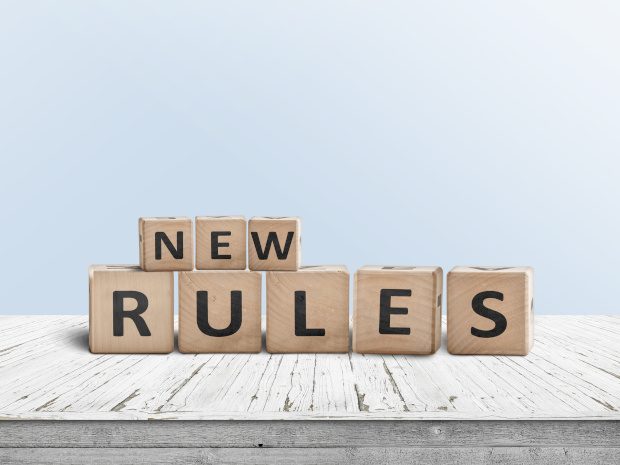 Publicado el julio 22, 2022 por EditorEl Comité de Calidad de Datos de XBRL US (DQC) ha publicado su 19º conjunto de reglas, que contiene tres nuevas reglas de validación propuestas. Las reglas desarrolladas por el DQC en conjunto se aplican a muchos cientos de conceptos de informes, y pueden incorporarse al software y ser utilizadas por los archivadores para verificar automáticamente sus finanzas con formato XBRL para detectar problemas de calidad de los datos. XBRL US también ofrece una herramienta de verificación en línea gratuita. Si se detectan posibles errores o inconsistencias, estos pueden ser examinados y corregidos antes de su presentación a la Comisión de Bolsa y Valores (SEC), lo que ayuda a garantizar la alta calidad del informe final.Ahora se anima a formular observaciones sobre las normas más recientes, que se recibirán antes del 1 de septiembre de 2022. Como dice XBRL US, "la revisión pública y los comentarios son una parte crítica del proceso de mejora de la usabilidad de XBRL presentado ante la SEC". El DQC también ha aprobado recientemente las cinco reglas contenidas en su 18º conjunto de reglas. Entrarán en vigor el 1 de septiembre, con lo que el número total de normas disponibles para su uso ascenderá a 96.Lea más aquí, aquí y aquí.CALIDAD DE DATOS DQC US VALIDACIÓN XBRL US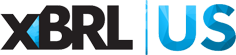 Reglas de validación aprobadas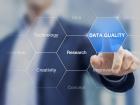 Las reglas de validación disponibles gratuitamente a continuación han sido aprobadas por el Comité de Calidad de Datos de XBRL US después de considerar los comentarios recibidos durante los períodos de revisión pública.Se puede acceder a las reglas a través de proveedores de servicios XBRL: varios miembros de XBRL US han incorporado estas reglas en sus productos y están certificados para ejecutarlas con éxito.Versión actual del plugin aprobada: 18.0.1 (julio de 2022)Cuando una regla detecta un error, los archivadores reciben información detallada sobre el error con orientación sobre cómo corregirlo.Reglas de validación aprobadas - RSS Hay 96 reglas aprobadas por DQC vinculadas a continuación. La Guía aprobada por DQC para declarantes de la SEC está vinculada a la derecha en esta página. Las reglas con un enlace de "ver resultados" muestran un seguimiento interactivo de series en tiempo casi real para el número de veces que la regla ha sido activada por las presentaciones presentadas ante la SEC.DQC_0001Aprobado: Sep 29, 2016Efectivo: Mar 28, 2017US GAAPver resultadosEje con miembros inapropiadosÚltima actualización: abril de 2020 como parte de v11.0.4Ciertos ejes en la taxonomía US GAAP solo deben tener ciertos miembros como se muestra en la taxonomía US GAAP. Esta regla comprueba si estos ejes tienen miembros inapropiados.DQC_0004Aprobado: Nov 18, 2015Efectivo: Ene 1, 2016US GAAPver resultadosLos valores de los elementos son igualesÚltima actualización: julio de 2019 como parte de v9.0.0Activos iguales pasivos más el patrimonio neto de los accionistas.DQC_0005Aprobado: Nov 18, 2015Efectivo: Ene 1, 2016US GAAPver resultadosFechas de contexto después de la fecha de finalización del períodoÚltima actualización: octubre de 2016 como parte de v2.1.0Las fechas que terminan después de las fechas de finalización del período de informe se limitan a eventos posteriores, pronósticos y acciones ordinarias de la entidad, acciones en circulación.DQC_0006Aprobado: Nov 18, 2015Efectivo: Ene 1, 2016US GAAP - NIIFver resultadosContextos de fecha de DEI y etiquetas de bloqueÚltima actualización: julio de 2019 como parte de v9.0.0La información de documentos y entidades, las notas al pie, las tablas y los conceptos de política contable deben utilizar fechas del período de informe que sean consistentes con el enfoque del período fiscal de la presentación (por ejemplo, Q1, Q2, Q3 o FY).El 23 de abril de 2019, el Comité aprobó restringir la regla para excluir los informes de estilo S1, S2 y S3, como se señaló.DQC_0008Aprobado: 1 de enero de 2018Efectivo: 1 de enero de 2018US GAAP - NIIFver resultadosCálculo invertidoÚltima actualización: mayo de 2018 como parte de v6.0.0Esta regla evalúa si una relación de cálculo en la extensión de la empresa es una inversión del cálculo definido en la taxonomía base utilizada para la presentación.DQC_0009Aprobado: Nov 18, 2015Efectivo: Ene 1, 2016US GAAPEl elemento A debe ser menor o igual que el elemento BVersión inicial: v1.0.0El valor del elemento A debe ser menor o igual que el valor del elemento B. La documentación incluye una lista de elementos en los que se prueba esta comparación.DQC_0011Aprobado: Oct 4, 2017Efectivo: Jan 1, 2018US GAAPver resultados  Equivalentes dimensionalesÚltima actualización: julio de 2019 como parte de v9.0.0Esta regla evalúa si un hecho expresado sin dimensiones es igual al mismo hecho expresado en una tabla con dimensiones.DQC_0013Aprobado: Sep 29, 2016Efectivo: Jan 1, 2017US GAAPver resultados  Valores negativos con dependenciaVersión inicial: v2.0.0La Taxonomía US GAAP está diseñada para que la mayoría de los elementos tengan un valor positivo. Esta regla comprueba que los valores de una lista dada de elementos son negativos cuando se cumple una condición previa para otro elemento.DQC_0014Aprobado: Sep 29, 2016Efectivo: Jan 1, 2017US GAAPValores negativos sin dimensionesVersión inicial: v2.0.0La Taxonomía US GAAP está diseñada para que la mayoría de los elementos tengan un valor positivo. Esta regla comprueba que los valores de una lista determinada de elementos sin dimensiones son negativos. Si el valor tiene un miembro de dimensión, la regla no se activará.DQC_0015Aprobado: Nov 18, 2015Efectivo: Ene 1, 2016US GAAPver resultadosValores negativosÚltima actualización julio de 2021 como parte de v15.0.0Esta regla es solo para presentaciones que utilizan taxonomías US GAAP.
DQC 0080 Valores negativos es para presentaciones que utilizan taxonomías IFRSElementos que no deben ser reportados con valores negativos. La documentación incluye una lista de elementos probados.DQC_0018Aprobado: Sep 29, 2016Efectivo: Jan 1, 2017US GAAPEl elemento obsoleto se utiliza en la presentaciónÚltima actualización: mayo de 2017 como parte de v3.4.0Esta regla evalúa si la empresa ha utilizado un elemento obsoleto en la presentación. La regla comprueba específicamente si un elemento obsoleto está incluido en la relación de presentación definida en la taxonomía de extensión de la empresa. Los elementos obsoletos se determinan tomando todos los hijos del elemento "DeprecatedItems" definido en el árbol de presentación de la taxonomía US GAAP. Se notifican errores para cada elemento obsoleto, incluidos los errores para cada elemento de línea con un miembro o eje obsoleto asociado.DQC_0033Aprobado: Nov 18, 2015Efectivo: Ene 1, 2016US GAAP - NIIFContexto de la fecha de finalización del período del documentoÚltima actualización: mayo de 2018 como parte de v6.0.0Las fechas de información del documento y de la entidad deben coincidir con la fecha de finalización del período del documento.DQC_0036Aprobado: Nov 18, 2015Efectivo: Ene 1, 2016US GAAP - NIIFContexto de la fecha de finalización del período del documento / Verificación del valor de los hechosÚltima actualización: mayo de 2018 como parte de v6.0.0La fecha de finalización del período del documento debe coincidir con la fecha etiquetada con el elemento de fecha de finalización del período del documento.DQC_0041Aprobado: Sep 29, 2016Efectivo: Jan 1, 2017US GAAP - NIIFEje con un miembro predeterminado que difiere de la taxonomía baseÚltima actualización: mayo de 2018 como parte de v6.0.0Esta regla evalúa si el valor predeterminado de la dimensión está asociado a un eje determinado en la taxonomía de extensiones de la empresa. Las empresas no deben cambiar el miembro predeterminado definido en la taxonomía base para un eje determinado en su taxonomía de extensión.DQC_0043Aprobado: Oct 4, 2017Efectivo: Jun 1, 2018US GAAPver resultadosPonderaciones de cálculo incorrectas en los flujos de caja operativosÚltima actualización: julio de 2018 como parte de v6.0.2La regla identifica el tipo de saldo de los elementos de la base de enlace de cálculo que son hijos de los elementos de flujo de caja operativo en la taxonomía US GAAP, específicamente los elementos NetCashProvidedByUsedInOperatingActivities o NetCashProvidedByUsedInOperatingActivitiesContinuingOperations y determina si sus ponderaciones de cálculo efectivas son precisas. El peso efectivo de cálculo es el peso de cálculo del elemento secundario en relación con el elemento de flujo de caja operativo, independientemente del nivel en el que exista el elemento secundario en la jerarquía de cálculo.DQC_0044Aprobado: Oct 4, 2017Efectivo: Jun 1, 2018US GAAPver resultados  Elementos de devengo utilizados en la conciliación del flujo de efectivo de inversión / financiamientoVersión inicial: v5.0.4Esta regla prueba si un elemento secundario de presentación de IncomeStatementAbstract y StatementOfStockholdersEquityAbstract de la taxonomía US-GAAP se utiliza como hijo de cualquiera de los siguientes elementos en la base de enlaces de cálculo de la empresa:NetCashProvidedByUsedInInvestingActividadesNetCashProvidedByUsedInFinancingActivitiesNetCashProvidedByUsedInInvestingActividadesContinuingOperacionesNetCashProvidedByUsedInFinancingActivitiesContinuingOperationsDQC_0045Aprobado: Oct 4, 2017Efectivo: Jun 1, 2018US GAAPver resultados  Movimiento de conceptos entre árboles de cálculoVersión inicial: v5.0.4Esta regla identifica los hijos de cálculo de un elemento en la base de enlaces de cálculo de la taxonomía US GAAP y compara el conjunto de elementos con los hijos de cálculo de un segundo elemento utilizado en la base de enlaces de cálculo de extensiones de la empresa. La regla crea un conjunto de elementos de la taxonomía US GAAP y compara el conjunto con los hijos del elemento en la taxonomía de extensión y marca un error si los dos conjuntos se cruzan. La regla identifica los niños de cálculo inapropiados en la presentación de la extensión de la compañía.DQC_0046Aprobado: Oct 4, 2017Efectivo: Jun 1, 2018US GAAPver resultados  Descendiente de cálculo inapropiadoÚltima actualización: julio de 2019 como parte de v9.0.0Esta regla comprueba si ciertos elementos de la base de vínculos de cálculo son descendientes de un concepto primario.DQC_0047Aprobado: Oct 4, 2017Efectivo: Jun 1, 2018US GAAPver resultados  Descendientes de cálculo sin tipo de saldoVersión inicial: v5.0.4Esta regla prueba si los descendientes de los elementos NetCashProvidedByUsedInOperatingActivitiesContinuingOperations y NetCashProvidedByUsedInOperatingActivities en la taxonomía de extensiones de empresas no tienen ningún valor definido para el atributo balance.DQC_0048Aprobado: Oct 4, 2017Efectivo: Jun 1, 2018US GAAPver resultadosElemento principal de cálculo requerido en el estado de flujo de efectivoÚltima actualización: julio de 2019 como parte de v9.0.0Esta regla identifica las presentaciones en las que al menos un elemento de una lista definida no aparece como nodo raíz en ningún árbol de cálculo de flujo de efectivo definido por el archivador. La regla identifica un árbol de cálculo de flujo de efectivo (rol de enlace extendido) asumiendo que se usa el mismo rol para el árbol de presentación.DQC_0049Aprobado: Oct 4, 2017Efectivo: Jun 1, 2018US GAAPver resultados  Árbol de cálculo único para el cambio en los flujos de efectivoÚltima actualización: mayo de 2018 como parte de v6.0.0Esta regla identifica cuando no se ha utilizado un solo árbol de cálculo para representar el aumento o la disminución del efectivo para el período.DQC_0051Aprobado: Oct 4, 2017Efectivo: Jun 1, 2018US GAAPver resultadosPartidas antes de impuestosVersión inicial: v5.0.4Esta regla evalúa si los siguientes elementos no se representan como elementos después de impuestos:IngresosPérdidaIncluidaPortionAttributableToNoncontrol del interésIngresosPérdida AtribuibleToParenteIngresosPérdidaIncluidaPortionAttributableToNoncontrol del interésDQC_0052Aprobado: Oct 4, 2017Efectivo: Jun 1, 2018US GAAPver resultadosValores de los miembrosVersión inicial: v5.0.4Esta regla identifica hechos con un eje y miembro determinados que no se pueden etiquetar con un valor independientemente de la partida utilizada.DQC_0053Aprobado: Oct 4, 2017Efectivo: Jun 1, 2018US GAAPver resultados  Miembros excluidos de un ejeVersión inicial: v5.0.4El FASB ha definido ciertos miembros que no pueden incluirse en un eje. Esta regla comprueba que una lista definida de combinaciones de ejes miembros no aparezca en la taxonomía de extensiones de la empresa.DQC_0054Aprobado: Oct 4, 2017Efectivo: Jun 1, 2018US GAAPver resultadosDimensiones excluidas de una tablaVersión inicial: v5.0.4El FASB ha definido ciertas dimensiones que no se pueden incluir con una tabla. Esta regla comprueba que una lista definida de combinaciones de ejes de tabla no aparezca en la taxonomía de extensiones de la empresa.DQC_0055Aprobado: Oct 4, 2017Efectivo: Jun 1, 2018US GAAPver resultadosMiembro requerido en un ejeÚltima actualización: junio de 2022 como parte de v18.0.0El FASB ha definido ciertas situaciones en las que un miembro o varios miembros deben usarse con un eje. Esta regla define el eje y el miembro o miembros que deben estar presentes.DQC_0057Aprobado: Oct 4, 2017Efectivo: Jun 1, 2018US GAAPver resultados  Saldos de apertura y cierre de flujo de efectivoÚltima actualización: mayo de 2018 como parte de v6.0.0Esta regla identifica las presentaciones en las que al menos un elemento de una lista definida por la regla no aparece en los árboles de presentación de flujo de efectivo definidos por el declarante para el estado de flujo de efectivo.DQC_0060Aprobado: Oct 4, 2017.Efectivo: Jun 1, 2018US GAAPver resultadosDependencia de elementos para elementos específicosVersión inicial: v5.0.4Esta regla identifica aquellos casos en los que se notifica un valor de elemento y no se notifica ningún valor correspondiente en el mismo período en la dimensión predeterminada.DQC_0061Aprobado: Oct 4, 2017Efectivo: Jun 1, 2018US GAAPver resultados  Flujo de caja Elementos de operaciones continuas no utilizadosVersión inicial: v5.0.4Esta regla tiene por objeto identificar los casos en que el flujo de caja de una empresa incluye operaciones interrumpidas como un hijo de suma al cambio periódico en efectivo y equivalentes de efectivo (suma-padre), pero el árbol de cálculo no incluye las operaciones continuas como un hijo de suma.DQC_0062Aprobado: Oct 4, 2017Efectivo: Jun 1, 2018US GAAPver resultadosSin valor de hecho para el cambio en efectivoÚltima actualización: mayo de 2018 como parte de v6.0.0Esta regla identifica aquellos casos en los que el declarante ha informado de un estado de flujo de efectivo, pero no ha informado de un valor para el cambio en efectivo. Esta regla detecta cuando se ha utilizado un elemento incorrecto, una extensión inapropiada, una dimensión inapropiada o un valor faltante para representar el cambio en efectivo para el período.DQC_0065Aprobado: Oct 4, 2017Efectivo: Jun 1, 2018US GAAPver resultadosIntereses pagados netos (operativos) no sobre el flujo de efectivoÚltima actualización: mayo de 2018 como parte de v6.0.0Esta regla identifica aquellos casos en los que el declarante ha incluido el elemento InterestPaid como una base de vínculos de presentación descendiente del elemento SupplementalCashFlowInformationAbstract pero no ha incluido el elemento InterestPaidNet como descendiente de la base de enlaces de presentación del elemento SupplementalCashFlowInformationAbstract.DQC_0067Aprobado: Oct 10, 2018Efectivo: Jan 1, 2019US GAAPver resultados  Elementos mutuamente excluyentesÚltima actualización: febrero de 2019 como parte de v8.0.0Esta regla identifica si los elementos asociados con los nuevos estándares de reconocimiento de ingresos se utilizan junto con elementos del estándar de reconocimiento de ingresos anterior.DQC_0068Aprobado: Oct 10, 2018Efectivo: Jan 1, 2019US GAAPver resultados  Eje geográfico utilizado con partidas de pensionesVersión inicial: v7.0.0Esta regla identifica aquellos casos en los que el declarante ha informado el StatementGeographicalAxis junto con una partida en la sección Costos relacionados con la compensación y beneficios de jubilación de la taxonomía.DQC_0069Aprobado: Oct 10, 2018Efectivo: Jan 1, 2019US GAAPPlaneación de categorías de activos Miembros del componenteÚltima actualización: febrero de 2019 como parte de v7.0.0Esta regla identifica los casos en los que los siguientes elementos no se han etiquetado con los miembros y valores apropiados y comprueba que están etiquetados adecuadamente en función de la orientación del FASB. Estos dos elementos deben utilizarse junto con el eje DefinedBenefitPlanByPlanAssetCategoriesAxis.DefinedBenefitPlanPlanAssetsInvestmentWithinPlanAssetCategoríaAmountDefinedBenefitPlanAmountOfEmployerAndRelatedPartySecuritiesIncludedInPlanAssetsDQC_0070Aprobado: Oct 10, 2018Efectivo: Jan 1, 2019US GAAPPlaneación de la agregación dimensional de activosVersión inicial: v7.0.0Esta regla agrega los valores de las categorías de activos del plan en DefinedBenefitPlanByPlanAssetCategoriesAxis. La regla agrega los valores de los miembros y compara el total con el total informado para el valor predeterminado del eje.DQC_0071Aprobado: Oct 10, 2018Efectivo: Jan 1, 2019US GAAPIngresos/Costo Miembro ÚnicoÚltima actualización: julio de 2019 como parte de v9.0.0Esta regla identifica si los elementos de ingresos/costos RevenueFromContractWithCustomerIncludingAssessedTax, RevenueFromContractWithCustomerExcludingAssessedTax y CostOfGoodsAndServicesSold se han utilizado con ProductOrServiceAxis para un solo producto o servicio representado por un solo miembro en el eje de producto o servicio.El 23 de abril de 2019 la regla se actualizó para: restringir la aplicabilidad de la regla a los estados financieros enfrentados, y; para no marcar un error en tablas que incluyen el eje InitialApplicationPeriodCumulativeEffectTransitionAxis.DQC_0072Aprobado: Oct 10, 2018Efectivo: Jan 1, 2019US GAAPPorcentaje de categorías de activos del planVersión inicial: v7.0.0Esta regla identifica los casos en los que el elemento DefinedBenefitPlanPlanAssetsInvestmentWithinPlanAssetCategoryPercentage no se ha etiquetado con los miembros apropiados según la guía de FASB. Este elemento debe utilizarse junto con el eje DefinedBenefitPlanByPlanAssetCategoriesAxis.DQC_0073Aprobado: Oct 10, 2018Efectivo: Jan 1, 2019US GAAPPlan categorías de activos partidas permitidasVersión inicial: v7.0.0Esta regla identifica cuándo se utilizan partidas inapropiadas con el eje Categorías de activos del plan.DQC_0074Aprobado: Oct 10, 2018Efectivo: Jan 1, 2019US GAAPValores nulos en el eje con tipoVersión inicial: v7.0.0Esta regla identifica cuando un valor nulo se ha utilizado de forma inadecuada en el siguiente eje tipado: RevenueRemainingPerformanceObligationExpectedTimingOfSatisfactionStartDateAxisDQC_0076Aprobado: Oct 10, 2018Efectivo: Jan 1, 2019US GAAPObligaciones de desempeño sin duracionesVersión inicial: v7.0.0Esta regla está destinada a garantizar que los declarantes sigan las pautas definidas en la guía de implementación de reconocimiento de ingresos publicada por el FASB. La norma identifica los casos en los que no se notifica la duración durante la cual se capturará la obligación de cumplimiento. Si alguno de los dos elementos siguientes se notifica con un valor:IngresosRemandarPerformanceObligaciónPercentaje oIngresosRemandarPerformanceObligacióncon RevenueRemainingPerformanceObligationExpectedTimingOfSatisfactionStartDateAxis, los elementos del período de satisfacción deben tener valores de duración asociados.DQC_0077Aprobado: Oct 10, 2018Efectivo: Jan 1, 2019US GAAPPeríodo de satisfacción sin eje de fecha de inicio de satisfacciónVersión inicial: v7.0.0Esta regla comprueba si los elementos del período de satisfacción se han utilizado con RevenueRemainingPerformanceObligationExpectedTimingOfSatisfactionStartDateAxis.DQC_0078Aprobado: Oct 10, 2018Efectivo: Jan 1, 2019US GAAPver resultados  Interés de propiedad sin eje de propiedadVersión inicial: v7.0.0Esta regla identifica aquellos casos en los que los elementos de interés de propiedad no se utilizan con el eje de propiedad. Esta regla está destinada a garantizar que los declarantes sigan la guía de implementación definida en la guía modelado dimensional para divulgaciones de entidades consolidadas y no consolidadas publicada por el FASB.DQC_0079Aprobado: Feb 13, 2019Efectivo: May 8, 2019US GAAP - NIIFver resultados  Miembros de extensiónVersión inicial: v8.0.0Esta regla comprueba si el declarante ha utilizado un miembro de extensión que tiene un miembro de taxonomía conocido en las taxonomías de país o estado y provincia. Si se crea un miembro de extensión que representa a un país, un estado o una provincia, se produce un error para cada dimensión en la que aparece el miembro.DQC_0080Aprobado: Feb 13, 2019Efectivo: May 8, 2019NIIFver resultadosValores negativos (solo NIIF)Última actualización: febrero de 2020 como parte de v11.0.0Esta regla es solo para presentaciones que utilizan taxonomías IFRS.DQC 0015 Valores negativos es para presentaciones que utilizan taxonomías US GAAPLa Taxonomía IFRS está diseñada para que la mayoría de los elementos tengan un valor positivo. Esta regla comprueba si los valores de una lista determinada de elementos son negativos. La regla no prueba elementos cuando hay un miembro especificado presente, lo que permitiría que el valor sea negativo.DQC_0081Aprobado: Jul 15, 2019Efectivo: Sep 30, 2019US GAAPver resultadosRelaciones entre hermanos e hijosVersión inicial: v9.0.0El propósito de esta regla es identificar relaciones de cálculo incorrectas definidas en la taxonomía del archivador. Estas relaciones son un indicador de que el archivador ha seleccionado un elemento incorrecto.DQC_0082Aprobado: Oct 1, 2019Efectivo: Mar 31, 2020US GAAPDesagregación por Elementos de Interés Variable (VIE)Versión inicial: v10.0.0Esta regla aborda las inconsistencias en la presentación en relación con la presentación de VIE, donde los mismos hechos se informan de manera diferente dentro de una presentación o entre presentaciones. Esta regla resalta si el declarante ha utilizado uno de estos elementos VIE para que las presentaciones se puedan informar de manera consistente utilizando ConsolidatedEntitiesAxis.DQC_0083Aprobado: Oct 1, 2019Efectivo: Mar 31, 2020US GAAPver resultadosEntidades de Interés Variable ConsolidadasVersión inicial: v10.0.0Esta regla aborda las inconsistencias en la presentación en relación con la presentación de VIE, donde los mismos hechos se informan de manera diferente dentro de una presentación o entre presentaciones. Esta regla destaca cuando un declarante ha utilizado un enfoque diferente para representar la parte de los estados financieros que son atribuibles a la VIE.DQC_0084Aprobado: Oct 1, 2019Efectivo: Jan 1, 2020US GAAPAgregación de duraciónVersión inicial: v10.0.0Esta regla es solo para presentaciones que utilizan taxonomías US GAAP.
DQC 0093 La agregación de duración es para presentaciones que utilizan taxonomías IFRS.Esta regla resuelve las inconsistencias en el etiquetado del mismo elemento de un período a otro. La regla marca los siguientes errores de calidad de datos:Valores etiquetados con 0 en lugar de etiquetados con ceroAdición inconsistente a través de períodosElementos bidireccionales etiquetados con el signo inapropiadoSelección de elementos inapropiada entre períodosDecimales inapropiadosDQC_0085Aprobado: Feb 12, 2020Vigencia: 15 de mayo de 2020US GAAPActivos y responsabilidades por impuestos diferidosVersión inicial: v11.0.0Esta regla identifica dónde se han utilizado los elementos incorrectos del impuesto diferido entre el balance general y las notas a los estados financieros. La taxonomía US GAAP define elementos específicos que deben usarse en las notas a los estados financieros porque las obligaciones tributarias y los activos fiscales no se pueden compensar en todas las jurisdicciones fiscales. La siguiente tabla muestra la correcta colocación de los elementos entre los estados financieros enfrentados y las notas a los estados financieros.DQC_0086Aprobado: Feb 12, 2020Vigencia: 15 de mayo de 2020US GAAPver resultadosElementos del impuesto de transiciónVersión inicial: v11.0.0Esta regla identifica dónde los flers han utilizado elementos fiscales que ya no son aplicables debido a cambios en las normas contables relacionadas con la tributación.DQC_0087Aprobado:Feb 12, 2020Efecto: May 15, 2020US GAAPver resultadosDesglose de los pasivos de arrendamiento operativo en todas las partidas de líneas de estados financierosVersión inicial: v11.0.0Esta regla identifica las presentaciones 10-K, 10-K/A y 20-F en las que el declarante tiene pasivos de arrendamiento operativo pero no ha incluido esos pasivos de arrendamiento operativo en los estados financieros. En estos casos, se espera que el declarante indique en qué partida del estado financiero se incluye el pasivo de arrendamiento operativo.DQC_0089Aprobado: Feb 12, 2022Vigencia: 15 de mayo de 2020US GAAPver resultadosElementos no válidos utilizados en el eje de rangoVersión inicial: v11.0.0Esta regla identifica dónde los archivadores han utilizado OperatingLeaseWeightedAverageRemainingLeaseTerm1 o FinanceLeaseWeightedAverageRemainingLeaseTerm1 con el eje Range. Si estos elementos se utilizan con cualquier miembro del eje de rango, la regla marcará un error.DQC_0090Approved: Feb 12, 2020Effective: May 15, 2020US GAAPver resultadosCálculo incorrecto de los pagos de responsabilidad de arrendamiento adeudadosVersión inicial: v11.0.3Esta regla identifica las presentaciones 10-K, 10-K/A y 20-F donde el concepto ArrendatarioOperandoAudarResistencia Desperfectos No es igual a la suma de OperatingLeaseLiability y ArrendatarioOperandoLeaseLiabilityUndiscountedExcessAmount. La regla también identifica dónde el concepto FinanceLeaseLiabilityPaymentsDue no es igual a la suma de FinanceLeaseLiability y FinanceLeaseLiabilityUndiscountedExcessAmount. La regla se ejecutará si cualquiera de los anexos aparece en la presentación.DQC_0091Approved: Jul 15, 2020Effective: Sep 1, 2020US GAAPver resultadosValor no válido para elementos porcentualesVersión inicial: v12.0.0Esta regla identifica dónde los declarantes han utilizado un tipo de elemento porcentual (como se define en la taxonomía US GAAP) con un valor que es mayor que el valor de 10.La regla identifica los elementos que tienen un tipo de datos num:percentItemType que son elementos de taxonomía base. (No elementos de extensión) A continuación, comprueba que los valores notificados son menores o iguales a 10. Si es mayor de 10, se notifica un error. La regla no se ejecuta en aquellos elementos que contienen la cadena de texto "EffectiveIncomeTaxRate" en el nombre del concepto.DQC_0092Approved: Jul 15, 2020Effective: Sep 1, 2020IFRSver resultadosPartidas no positivas de las NIIF (solo NIIF)Versión inicial: v12.0.0Esta regla identifica dónde los archivadores han utilizado un valor positivo para un elemento que debe ser negativo. La regla consta de dos subcomponentes.DQC_0093Approved: Jul 15, 2020Effective: Sep 1, 2020IFRSview resultsAgregación de duración (solo NIIF)Versión inicial: v12.0.0Esta regla es solo para presentaciones que utilizan taxonomías IFRS.DQC 0084 La agregación de duración es para presentaciones que utilizan taxonomías US GAAP.Esta regla identifica dónde los valores de un elemento de duración para una serie de períodos de tiempo no se agregan al valor que representa el período agregado en la instancia.DQC_0094Approved: Jul 15, 2020Effective: Sep 1, 2020US GAAPver resultadosCalendarios de vencimientos de EE. UU.Versión inicial: v12.0.0En la taxonomía de 2020, la definición de los elementos del calendario de vencimientos ha cambiado. Los cambios en la taxonomía de 2020 requerirán el reetiquetado de la mayoría de las presentaciones trimestrales posteriores. Esta regla tiene por objeto comprobar que los cambios en la taxonomía de 2020 se aplican a los documentos de instancia que utilizan esta taxonomía.DQC_0095Approved: Jul 15, 2020Effective: Sep 1, 2020US GAAPver resultadosEscala – Acciones ordinarias en circulaciónVersión inicial: v12.0.0La regla compara los valores de los dos elementos e informa de un error si uno de los números es más de 100 veces mayor que el otro número.DQC_0098Approved: Oct 7, 2020Effective: Jan 1, 2021US GAAPver resultadosIngresos de pasivo reconocidosVersión inicial: v13.0.0Esta regla identifica dónde el elemento ContractWithCustomerLiabilityRevenueRecognized (Contrato con el cliente, Responsabilidad, Ingresos reconocidos) es mayor que el valor de ContractWithCustomerLiability informado en la instancia.DQC_0099Approved: Oct 7, 2020Effective: Jan 1, 2021US GAAPver resultadosFS sin cálculo asociadoÚltima actualización: enero de 2021 como parte de v14.0.1Esta regla identifica dónde se define un elemento en la base de enlaces de presentación de la presentación de la Cuenta de Resultados, el Balance, el Estado de Flujos de Efectivo y el Estado de Ingresos Integrales si se informa por separado.DQC_100Approved: Nov 7, 2020Effective: Jan 1, 2021US GAAPver resultadosEje de consolidación no válidoVersión inicial: v13.0.0Esta regla identifica dónde el archivador ha notificado un valor de hecho que utiliza el eje InvestmentsByConsolidatedAndNonconsolidatedEntitiesAxis. La regla comprueba la existencia de cualquier hecho que haya utilizado este eje e informa de un error. Esta regla solo existe para la taxonomía de 2020.DQC_0101Approved: Dec 15, 2020Effective: May 1, 2021IFRSver resultadosMovimiento de conceptos entre árboles de cálculo (NIIF)Versión inicial: v14.0.0La regla identifica los descendientes de cálculo inapropiados de los elementos de inversión, financiamiento u operación en la presentación de la extensión de la compañía para el estado de flujos de efectivo. Esta regla identifica los hijos de cálculo de los elementos de inversión, financiación u operación en la base de enlaces de cálculo de la taxonomía IFRS y compara el conjunto de elementos con los hijos de cálculo utilizados en la base de enlaces de cálculo de extensión de la empresa. La regla crea un conjunto de elementos a partir de la taxonomía IFRS (en cada categoría) y compara el conjunto con los elementos secundarios del elemento en la taxonomía de extensión y marca un error si los dos conjuntos se cruzan.DQC_0102Approved: Dec 15, 2020Effective: May 1, 2021IFRSver resultadosLos valores de los elementos son iguales (NIIF)Versión inicial: v14.0.0Esta regla comprueba que los valores notificados entre las relaciones de elementos que se identifican como una constante contable son coherentes dentro de la presentación. Por ejemplo, Activos es igual a Pasivos más Patrimonio. La regla comprueba que los componentes del cálculo están presentes antes de comprobar el cálculo. En algunos casos, los componentes pueden no estar presentes, pero sus hijos sí. En estos casos, el valor se puede derivar agregando valores a través de una dimensión.DQC_0103Approved: Dec 15, 2020Effective: May 1, 2021IFRSver resultadosValor no válido para elementos porcentuales (NIIF)Versión inicial: v14.0.0Esta regla identifica dónde los declarantes han utilizado un tipo de elemento porcentual (como se define en la taxonomía IFRS) con un valor mayor que el valor de 10.DQC_0104Approved: Dec 15, 2020Effective: May 1, 2021IFRSver resultadosEje con miembros inapropiados (NIIF)Versión inicial: v14.0.0Ciertos ejes en la taxonomía de las NIIF solo deben tener ciertos miembros como se muestra en la taxonomía de las NIIF. Esta regla comprueba si estos ejes tienen miembros inapropiados.Ciertos ejes pueden tener miembros personalizados o extendidos (es decir, específicos de la empresa). Esta regla también prueba si solo estos ejes tienen miembros personalizados y, por lo tanto, limita el uso de miembros personalizados o extendidos a aquellas situaciones en las que son apropiados porque el miembro es exclusivo del archivador.DQC_0105Approved: Dec 15, 2020Effective: May 1, 2021IFRSview results  FS with No Associated CalculationInitial release: v14.0.0La regla verifica si un cálculo está definido en cualquier rol de la extensión de la empresa, no solo los cálculos asociados con los roles utilizados para definir la base de enlaces de presentación para el Estado de Resultados, el Balance, el Estado de Flujos de Efectivo y el Estado de Resultados Integrales.DQC_0107Aprobado: Jun 29, 2021Efectivo: Sep 1, 2021US GAAPver resultados  Bloque de texto de activos intangibles finitos vividos adquiridosVersión inicial: v15.0.0La regla identifica dónde se utiliza el bloque de texto "Schedule Of Acquired Finite Lived Intangible Assets By Major Class Text Block" con un valor en el Eje de Adquisición de Negocios.DQC_0108Aprobado: Jun 29, 2021Efectivo: Sep 1, 2021US GAAPver resultados  Consistencia del valor de los hechos a lo largo del tiempoVersión inicial: v15.0.0La norma identifica aquellos hechos que sólo se espera que crezcan durante un período de presentación de informes. Esta regla tiene por objeto identificar aquellos casos en los que el valor de un hecho monetario tiene un valor mayor reportado que el valor reportado para otro hecho que representa el mismo concepto, pero durante un período de tiempo más largo. La regla también identifica cualquier elemento que no puede ser negativo, pero que puede aumentar o disminuir durante un período de medición. La regla excluye los siguientes elementos que cumplen con esta categoría, CapitalExpendituresIncurredButNotYetPaid y ConstructionInProgressExpendituresIncurredButNotYetPaid.DQC_0109Aprobado: Jun 29, 2021Efectivo: Sep 1, 2021US GAAPver resultados  Riesgo de concentraciónVersión inicial: v15.0.0Esta regla consta de una serie de partes que comprueban que los riesgos de concentración se informan correctamente. Todas las piezas utilizan el elemento de línea ConcentrationRiskPercentage1. La notificación correcta del riesgo de concentración requiere el uso de múltiples dimensiones. El riesgo de concentración por eje de referencia y el riesgo de concentración por eje de tipo son obligatorios para todas las divulgaciones. Se puede utilizar un tercer eje (por ejemplo, el eje principal de clientes o el eje geográfico de la declaración) para desagregar los datos.DQC_0110Aprobado: Jun 29, 2021Efectivo: Sep 1, 2021US GAAPFalta el eje de adquisición de negocios (período corto)Versión inicial: v15.0.0Esta regla identifica dónde la compañía ha reportado los detalles de una adquisición específica pero no ha identificado la adquisición real. También identifica los casos en que la contraprestación agregada transferida para el período de que se informa no se ha notificado utilizando las fechas apropiadas. Esta regla marcará los errores para aquellos casos en los que la empresa no haya utilizado el Eje de Adquisición de Negocios. La regla busca aquellos casos en los que el elemento BusinessCombinationConsiderationTransferred1 se ha utilizado sin dimensiones pero se ha notificado con un período de duración inferior al período de informe en 20 días.DQC_0112Aprobado:Jun 29, 2021Efectivo: Sep 1, 2021US GAAPPartidas que requieren el eje de adquisición de negociosVersión inicial: v15.0.0Esta regla tiene como objetivo identificar aquellos casos en los que la empresa informa hechos que se espera que incluyan el eje de adquisición de negocios. La regla comprueba que se informa una lista de conceptos de partidas con el eje de adquisición de negocios y un miembro que representa la adquisición real.DQC_0113Aprobado: Jun 29, 2021Efectivo: Sep 1, 2021US GAAPAdquisición bruta inferior a la adquisición netaVersión inicial: v15.0.0Esta regla garantiza que los declarantes utilicen los elementos correctos para identificar los pagos brutos y los pagos netos para las adquisiciones comerciales. Esta regla está destinada a identificar aquellos casos en los que la empresa informa el total de "Pagos para adquirir negocios brutos" con un monto que es menor que el valor de "Pagos para adquirir negocios netos de efectivo adquirido".DQC_0114Aprobado: Jun 29, 2021Efectivo: Sep 1, 2021US GAAPActivos adquiridos netos del fondo de comercioVersión inicial: v15.0.0Esta regla tiene por objeto identificar aquellos casos en los que la empresa informa los valores de los activos adquiridos y los pasivos asumidos, excluyendo el fondo de comercio, el valor de los activos adquiridos y los pasivos asumidos, incluido el fondo de comercio y el valor del fondo de comercio. La regla marca un error cuando el valor neto del fondo de comercio más el fondo de comercio no es igual a la cantidad, incluido el fondo de comercio. Esta regla solo se ejecutará en aquellos hechos que utilicen BusinessAcquisitionAxis.DQC_0115Approved: Jun 29, 2021Effective: Sep 1, 2021IFRSConsistencia del valor de los hechos a lo largo del tiempo (NIIF)Versión inicial: v15.0.0Esta regla garantiza que los archivadores utilicen consistentemente el mismo elemento en todas las duraciones de tiempo. Esta regla marca un error para aquellos casos en que el valor de un hecho monetario tiene un valor mayor reportado que el valor reportado para otro hecho que representa el mismo concepto, pero durante un período de tiempo más largo. Esto se basa en la lista de elementos que no pueden ser negativos. De estos, la regla solo identifica aquellos conceptos que son monetarios y tienen un período de una duración.DQC_0116Approved: Jun 29, 2021Effective: Sep 1, 2021US GAAPPartidas que requieren el eje de adquisición de activosVersión inicial: v15.0.0Esta regla está destinada a identificar aquellos casos en los que la empresa informa hechos que se espera que incluyan el Eje de Adquisición de Activos. La regla marca un error cuando se notifican conceptos específicos de elementos de línea sin el eje de adquisición de activos y un miembro que represente la adquisición real.DQC_0117Approved: Sep 29, 2021Effective: Dec 1, 2021US GAAPTablas de estados financieros Verificación cruzada dimensionalÚltima actualización: febrero de 2022 como parte de v17.0.0La regla evalúa si los valores dimensionales reportados en los estados financieros son iguales a la suma reportada de estos valores dimensionales. Tanto los valores dimensionales como el valor agregado deben indicarse en el estado financiero. La regla comprueba una cantidad limitada de ejes.DQC_0118Aprobado: Sep 29, 2021Efectivo: Dic 1, 2021US GAAPTablas de estados financieros Cálculo Comprobación del contexto requeridoÚltima actualización: febrero de 2022 como parte de v17.0.0La regla evalúa cada línea de los estad os financieros que representan una agregación basada en los elementos definidos en la base de enlaces de cálculo. Si la suma de los elementos secundarios no es igual al valor notificado para la agregación, se notifica un error. La regla solo se ejecutará durante el período que represente el contexto requerido.DQC_0119Approved: Sep 29, 2021Effective: Dec 1, 2021US GAAPMétodo de equidad de ingresos antes de impuestosVersión inicial: v16.0.0La regla evalúa cada línea de los estados financieros que representan una agregación basada en los elementos definidos en la base de enlaces de cálculo. Si la suma de los elementos secundarios no es igual al valor notificado para la agregación, se notifica un error. La regla solo se ejecutará durante el período que represente el contexto requerido.DQC_0120Approved: Sep 29, 2021Effective: Dec 1, 2021US GAAPReferencia incorrecta del elemento de líneaVersión inicial: v16.0.0Esta regla tiene por objeto identificar aquellos casos en los que la empresa utiliza una partida de lista extensible que se refiere a una partida del balance que no existe en el balance. La regla comprueba que los valores proporcionados para las siguientes partidas de lista extensibles son partidas de balance legítimas que aparecen en la base de vínculos de cálculo del balance.DQC_0121Approved: Sep 29, 2021Effective: Dec 1, 2021US GAAPElementos de transición incorrectos utilizadosVersión inicial: v16.0.0Esta regla está destinada a identificar aquellos casos en los que la empresa informa partidas que han sido transicionadas debido a cambios en las normas de contabilidad. La regla identifica aquellos elementos que ya no deben ser utilizados por el archivador.DQC_0122Approved: Sep 29, 2021Effective: Dec 1, 2021US GAAPComponentes del patrimonio neto en el balanceInitial release: v16.0.0Esta regla tiene por objeto identificar aquellos casos en los que la empresa informa los componentes del capital social o del capital de los socios en el balance. Si una de estas dos dimensiones se incluye como parte del balance, la regla devolverá un error que identifica el número de hechos utilizando el eje informado en el balance.DQC_0123Approved: Sep 29, 2021Effective: Dec 1, 2021US GAAPComponentes faltantes del eje de renta variableVersión inicial: v16.0.0La regla identifica dónde una compañía ha reportado clases de acciones, pero no ha indicado si son comunes o preferidas o componentes de tesorería de capital. La regla identifica los hechos notificados utilizando una partida permitida en la clase de eje de stock sin ninguna otra dimensión.DQC_0124Aprobado:Sep 29, 2021Efectivo: Dic 1, 2021US GAAPDesglose de los pasivos y activos de arrendamiento en todas las partidas de líneas de estados financierosVersión inicial: v16.0.0La regla señala un error cuando los pasivos y activos de arrendamiento están presentes pero no se han incluido en la base de enlaces de presentación de los estados financieros.DQC_0125Approved: Jan 19, 2022Effective: May 1, 2022US GAAPEl costo del arrendamiento no puede ser negativoVersión inicial: v17.0.0Los costos de arrendamiento pueden ser negativos en aquellos casos en que el arrendamiento se subarrenda a otra parte y los ingresos por subarrendamiento exceden el costo del arrendamiento. Esta regla identifica aquellos casos en los que el costo del arrendamiento es negativo y no se reportan ingresos por subarrendamiento.DQC_0126Aprobado:19 de enero de 2022Efectivo:1 de mayo de 2022GAAPIFRS DE EE. UU.Comprobación de cálculo de FS con datos no dimensionalesVersión inicial: v17.0.0Esta regla identifica aquellos casos en los que los cálculos definidos para los estados financieros nominales (el Estado de Cambios en el Patrimonio neto de los accionistas no está cubierto) en la base de enlace de cálculo proporcionada por la empresa no coinciden con los valores reales informados. La regla funciona a través de cada elemento de la instrucción y comprueba si tiene algún hijo de cálculo. Si lo hace, toma los valores de los hijos en el valor predeterminado y comprueba que se sumen al valor primario.DQC_0127Aprobado:19 de enero de 2022Efectivo:1 de mayo de 2022GAAPIFRS DE EE. UU.Elemento dimensional incorrecto utilizado en los estados financierosVersión inicial: v17.0.0Esta regla identifica aquellos casos en los que las estructuras dimensionales definidas para los estados financieros faciales (el Estado de Cambios en el Patrimonio de los Accionistas no está cubierto) en la base de enlace de definición proporcionada por la compañía no coinciden con los valores reales informados.DQC_0128Aprobado:19 de enero de 2022Efectivo:1 de mayo de 2022
GAAP IFRS DE EE. UU.Valores dimensionales mayores que el valor predeterminadoVersión inicial: v17.0.0La regla identifica una lista de dimensiones que no deben tener valores negativos y determina si alguno de los valores monetarios dimensionalizados es mayor que el valor predeterminado. Se utiliza la misma lista de elementos utilizada por la regla 15 para validar elementos negativos. La regla solo comprueba los valores dimensionalizados que aparecen en ejes enumerados específicos.DQC_0129Aprobado: 19 de enero de 2022Efectivo: 1 de mayo de 2022NIIFEquivalentes dimensionales NIIFVersión inicial: v17.0.0Esta regla evalúa si un hecho expresado sin dimensiones es igual al mismo hecho expresado en una tabla con dimensiones. Además, esta regla determina si el valor dimensional debe ser el inverso del mismo valor representado como un elemento de línea.DQC_0130Aprobado: Jan 19, 2022Vigencia: 1 de mayo de 2022NIIFCálculo de ganancias por acción IFRSVersión inicial: v17.0.0Esta regla evalúa si el valor reportado para las métricas de ganancias por acción coincide con el valor calculado a partir de sus componentes.DQC_0131Approved: Jan 19, 2022Effective: May 1, 2022US GAAPAsignación de arrendamientos en el balance generalVersión inicial: v17.0.0Esta regla detecta que el valor de un contrato de arrendamiento reportado en las notas al pie de página es mayor que la partida del balance.DQC_0132 Approved: Jan 19, 2022Effective: May 1, 2022US GAAPAmortización de Arrendamiento OperativoVersión inicial: v17.0.0Esta regla identifica cuándo se usa un elemento de extensión en lugar del elemento estándar para OperatingLeaseRightOfUseAssetAmortizationExpense que se agregó a la taxonomía US GAAP 2020.DQC_0133Approved: Jun 29, 2022Effective: Sep 1, 2022US GAAPInformes de inversión del método de capitalVersión inicial: v18.0.0El propósito de la regla es garantizar que los declarantes informen consistentemente los datos de Inversión por Método de Equidad (EMI). Esta regla tiene tres componentes para ayudar a los solicitantes a garantizar que sean consistentes con la guía emitida por el FASB "Modelado dimensional para divulgaciones de entidades consolidadas y no consolidadas".DQC_0134Approved: Jun 29, 2022Effective: Sep 1, 2022US GAAPInvestment Schedule – Financial Instrument AxisVersión inicial: v18.0.0El propósito de la regla es garantizar que los archivadores informen de los valores asociados con el elemento AvailableForSaleDebtSecuritiesAmortizedCostBasis con las dimensiones correctas. La regla está destinada a alinear las divulgaciones de los declarantes con la orientación definida por el FASB en "Valores de deuda de instrumentos financieros".DQC_0135Approved: Jun 29, 2022Effective: Sep 1, 2022US GAAPExtensible Enumerations for Financial Statement CaptionsInitial release: v18.0.0El FASB ha definido una serie de elementos que, si se informan y no se incluyen en los estados financieros nominales, los declarantes deben indicar qué título de estado financiero aparecen los montos (estos elementos se han identificado en la taxonomía usGAAP como elementos de enumeración extensibles). Esta regla tiene dos componentes. El primer componente identifica un error si la empresa ha hecho una divulgación y no ha incluido la leyenda donde aparece el monto en los estados financieros. El segundo informa de un error por un hecho que incluye el eje Balance y Ubicación de la cuenta de resultados y no tiene una enumeración extensible asociada utilizando las mismas dimensiones.DQC_0136Approved: Jun 29, 2022Effective: Sep 1, 2022US GAAPEl valor del título coincide con los estados financierosVersión inicial: v18.0.0Esta regla está destinada a identificar aquellos casos en los que la empresa utiliza un elemento de lista extensible que se refiere a un balance general o elemento de línea del estado de resultados que no existe en el estado de referencia. La regla comprueba que los valores proporcionados para los elementos de lista extensibles definidos en la taxonomía son elementos de línea de estado financiero legítimos que aparecen en la base de vínculos de presentación.DQC_0137Aprobado: Jun 29, 2022Efectivo: Sep 1, 2022US GAAPEje de ubicación con un solo miembroVersión inicial: v18.0.0Esta regla identifica aquellos casos en los que la empresa utiliza los ejes de ubicación para el balance general o el estado de resultados para indicar dónde aparece un valor en las notas en el estado financiero. Esta regla identifica aquellos casos en los que se utiliza el eje de ubicación, pero solo aparece un valor único para un concepto y el eje de ubicación específico. Esta regla solo verifica esos hechos utilizando BalanceSheetLocationAxis o IncomeStatementLocationAxis.